SEGUNDO GRADOACTIVIDAD Nº 1: VAMOS A EJERCITARNOS EN MEJORAR LA RAPIDEZ EN EL TECLADO CON LOS SIGUIENTES JUEGOS ONLINE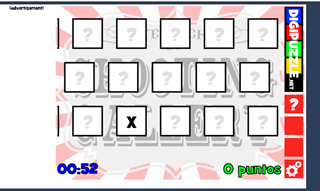 PRACTICAMOS ESCRIBIENDO: Juego 1https://www.cokitos.com/disparos-de-teclado/play/APRENDER EL TECLADOJuego 2https://www.cokitos.com/aprender-el-teclado-en-navidad/play/Juego 3https://www.cokitos.com/aprender-el-teclado/play/Seguimos repasando sumas mentales:https://www.cokitos.com/sumas-de-primavera/play/Dios bendiga sus familias 